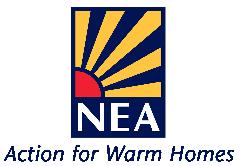 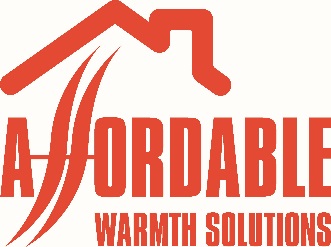 Malcolm Wicks Memorial Fund Application FormThe following document provides further details on how to apply for the Malcolm Wicks Memorial Fund. Any student who wishes to benefit from the Malcolm Wicks Fund Award must read the following information, provide all the required information in the listed fields and ask his or her parents (or legal guardian/s) to sign the consent form at the bottom of this application document. This document, plus the required supporting information listed below, must be returned to alice.dalgleish@nea.org.uk or hard copy to Alice Dalgleish, NEA, Level 6 West One, Forth Banks, Newcastle Upon Tyne, NE1 3PA by the closing date of 14th June. What is the Malcolm Wicks Memorial Fund?The Fund has been set up by Affordable Warmth Solutions to help us remember the contribution of Malcolm Wicks, who served Croydon as an MP within the House of Commons for twenty years. The Fund has been set up by Affordable Warmth Solutions (AWS), for which Malcolm Wicks MP served as the first Chair. AWS is a Community Interest Company (CIC) dedicated to fighting fuel poverty by investing in energy efficiency measures in homes that lie within the most deprived areas of Cadent’s gas distribution network area. National Energy Action (NEA), an independent national charity, is supporting the administration of the Fund. What can I expect if I am successful in my application?Each successful student will each receive an annual bursary of up to £1,500 towards their cost of living expenses at University. Subject to securing the necessary grades and final places being offered by the chosen University, the award will be paid out by NEA, on behalf of Affordable Warmth Solutions (AWS), for the first time in August 2019 (and at this time, yearly, throughout the remainder of your three-year course at university). This award is subject to continuing progression through your chosen course at your chosen University as evidenced by the yearly submission (by the successful student) within an annual progress report, see below for information. This award will be supplemented by an opportunity to work with the charity NEA (primarily based in their London Offices) during each of the summer holiday breaks (from Summer 2020), potentially earning up to a further £1,000. As well as working at NEA, the placement may include other opportunities depending on the students' areas of interest, skills and degree subject. Which University studies are eligible? Students applying to the Malcolm Wicks Memorial Fund must be applying to study a social science or stem subject at a recognised UK University in 2019. The subjects included as ‘social science’ courses are economics, history, political science, psychology, anthropology, sociology and human geography. Any queries regarding the applicability of other degree courses should be discussed with Alice Dalgleish, NEA or your sixth form teacher.  How to complete your applicationsAs noted above, students applying to the Malcolm Wicks Memorial Fund must be applying to study a social science or stem subject at University in 2019 (starting University in Autumn 2019)This application document must be completed fully and signed by you and your parent or guardian and returned on time to the contact listed aboveStudents will write an essay on the social impact of energy policy (approx. 2500 words) which should be submitted alongside the application form. The title for the students’ essay is “What do you feel are the current issues impacting on domestic energy consumers and in what ways can a greater understanding of social sciences help us overcome any challenges?” (with academic referencing of all sources used).Within your application (which includes the application form, essay and covering letter) students also need to have evidenced interest in issues such as fuel poverty, energy efficiency, climate change and/or energy justice. The application form and the essay should be supported by a brief covering letter outlining the reason you are applying and the difference this award would make to your further education (in no more than 500 words). This should explain why the funding may be needed and the difference this would make All the details provided must be accurate and your parents (or legal guardians) must sign the consent form at the bottom of this application  Interviews will be held on 3rd July at Affordable Warmth Solutions, Radcliffe House, Blenheim Court, Solihull. Students are requested to keep this date free if they apply for the fund. Precise timings will be confirmed once you have submitted your application.  Please complete the following information either by hand or preferably by scanning and returning it electronically to the listed contact at NEA.Required Personal information Please fill out the following form and return along with your essay and covering letterPersonal DetailsEducation (Previous schools, GCSEs and early AS or A levels if applicable)Other Relevant Courses/qualificationsTerms and ConditionsApplicants must note that NEA may require further checks on identity and eligibility before commencement of the Award. Once the first award has been provided, students are also required to write an annual progress letter to AWS, via NEA, on their progress at University and their academic attainment within any given academic year, before the next years bursary payment is released. This must include an update on any information that may be relevant to the student’s progression through their University studies and update current contact information. The Fund can be withdrawn where either the student fails the year, has to retake exams or, in particular, if the student ceases to study towards the degree that the application was originally submitted for. The student is required to contact the fund administrator (NEA) where and when these situations may arise. The student is requested to support promotion of the scheme unless there is a reasonable objection to do so. Information pertaining to the student’s performance will also be made available to AWS or Malcolm’s family on request. However, any personal details provide will not be shared with third parties without your informed consent in accordance with relevant data protection legislation.  Student declaration and Parental (or Guardian) Consent  The following declaration is a mandatory requirement and applications without the following section being signed by the student applying for the competition cannot be considered by the judging panel. By signing this form it indicates that you agree to the Terms and Conditions as set out above and declare that the information given is, to the best of your knowledge, true and complete and can be used by NEA or AWS as proof of ‘an agreement’ in any instance pertaining to the Award or subsequent issue relating to the granting of the Malcolm Wick Memorial Fund.As noted above the information requested above is covered by the Data Protection Act 2018. It will be handled in confidence and it will only be used for the purposes outlined. By providing your signature above, in addition to the signature of parent or guardian below, this provides evidence that your parent or guardian have also read and agree with the conditions outlined within this document and you give permission for the student named within the application to take part in the Malcolm Wick Memorial Fund. If this is not the case, please contact alice.dalgleish@nea.org.uk    April - JuneApplications are made14th JuneApplication deadlineW/C 17th June  Applications reviewed, judging panel meeting and confirmation of shortlisted students and interviews 24th – 28th JuneInterviews* W/C 1st JulySuccessful students will be informedThursday 15th August 2019Results, confirmation of University place and first funds released to students shortly afterJune - July 2020Students report on academic progress and begin summer placements September 2020Second tranche of funding for second year released to students June - July 2021Students report on academic progress and begin second summer placementsSeptember 2021Third and final tranche of funding for released to studentsSurname: Preferred title: Preferred title: First Name(s):First Name(s):First Name(s):First Name(s):First Name(s):Current School: Current School: Current School: Current School: Current School: Home address:Post code: Home address:Post code: Tel No (Home):Home address:Post code: Home address:Post code: Home address:Post code: Home address:Post code: Preferred contact number (mobile of parent or guardian etc):Home address:Post code: Home address:Post code: Preferred contact number (mobile of parent or guardian etc):Home address:Post code: Home address:Post code: Preferred contact number (mobile of parent or guardian etc):Email:Email:Email:Email:Email:DatesDatesName of School (if other than listed above)Examinations PassedExaminations PassedFromToName of School (if other than listed above)SubjectGradeFromToCoursePlease list any other major achievements or supporting information which may be relevant to your application (for example your current academic aspirations, community based voluntary work, involvement in sports or special interests)Name of studentDateSignatureSignatureName of parent or guardianDateSignatureSignature